Update Final COVID Vaccination DateUpdate Final COVID Vaccination DatePurpose: The purpose of this document is to walk you through how to update the Final COVID Vaccination Date in Oracle.Purpose: The purpose of this document is to walk you through how to update the Final COVID Vaccination Date in Oracle.Process Step & DescriptionAction1.1 NavigationNavigation:    Oracle Homepage → Me → Personal Information → Personal Details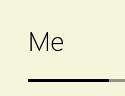 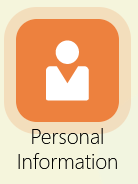 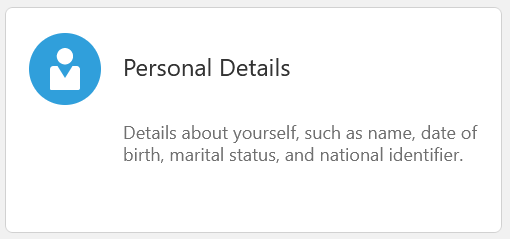 1.2 Update Final Vaccination DateUnder the Demographic Info section, select the Edit icon.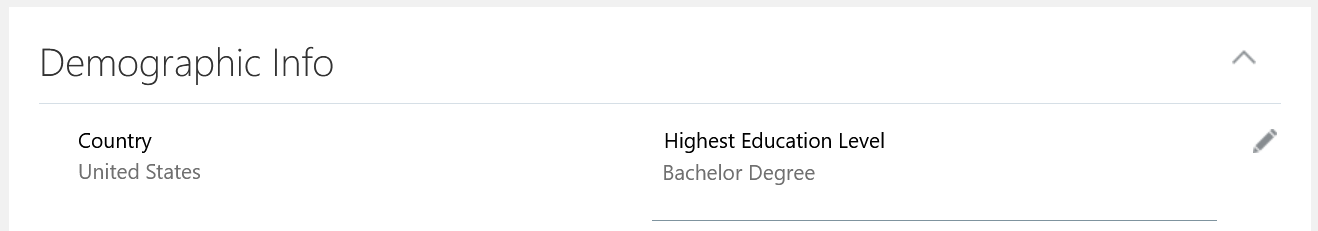 In the Final COVID Vaccination Date field, select the date of your final vaccination. For a two-dose vaccine (Moderna and Pfizer,) select the date of your second dose. For a single dose vaccine (Johnson & Johnson,) select the date of your one shot.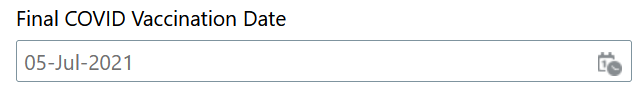 Once all updates have been made, select Submit.1.3 Upload Vaccine Card to DocumentsNavigation:    Oracle Homepage → Me → Personal Information → Document Records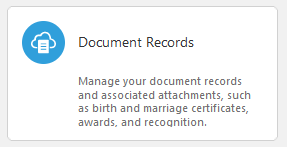 After registering your COVID vaccination date, you will want to upload your vaccine card to your document records.To create a new document, click + Add. 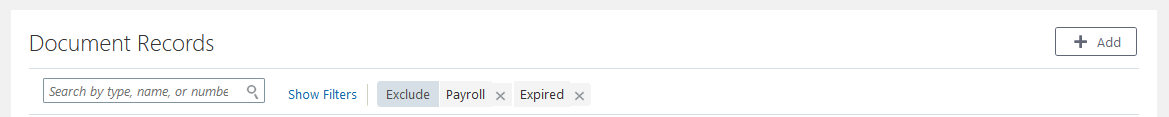 Select Other than Medical Reports as the document type.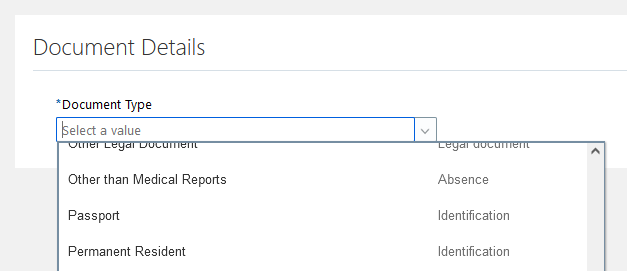 Complete the details and upload your scanned vaccine card.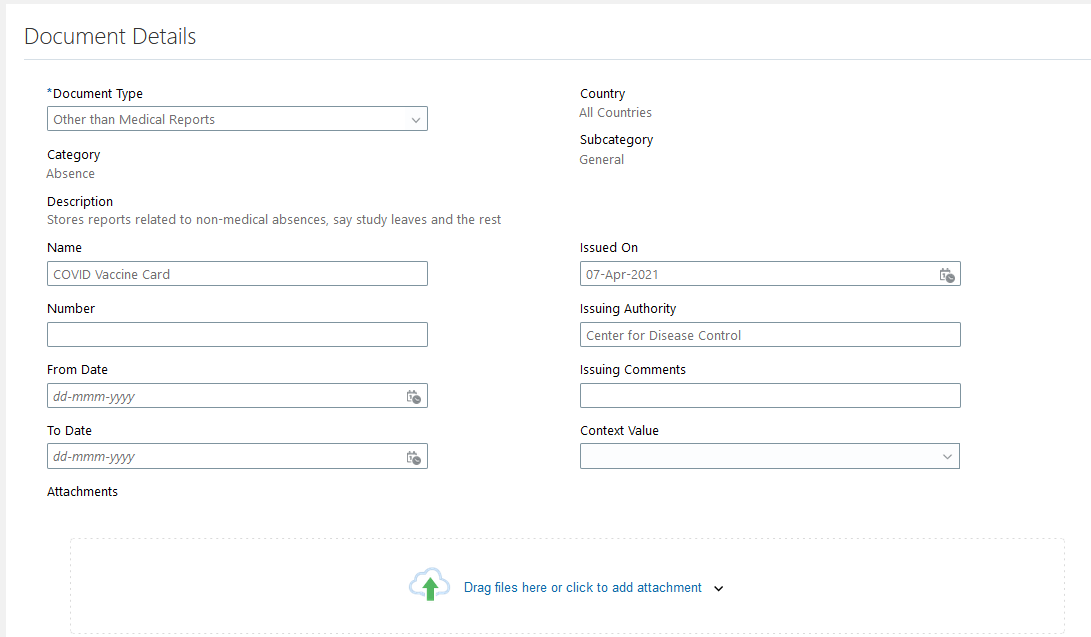 In the following fields:Name – COVID Vaccine CardIssue Date – Use date of your first vaccine shotIssuing Authority – Centers for Disease ControlIssuing Comments – Name of vaccine (Pfizer, Moderna, Johnson & Johnson)Note: Do not forget to scan and upload a copy of your vaccine card in the attachments section.After completing the details and uploading a copy of your document, select Submit.